For instructions on using this template, please see Notes to Author/Template Instructions on page 19. Notes on accessibility: This template has been tested and is best accessible with JAWS 11.0 or higher. For questions about using this template or to request changes to the template, please contact CMS IT Governance (IT_Governance@cms.hhs.gov).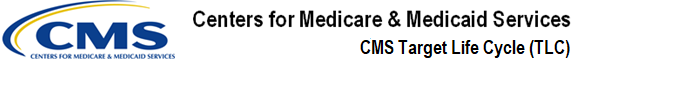 <Project Name/Acronym>Test PlanVersion X.XMM/DD/YYYYTable of Contents1.	Introduction	11.1	Overview	11.2	System/Situation Description	11.3	System/Situation Organization	12.	Assumptions/Constraints/Risks	22.1	Assumptions	22.2	Constraints	22.3	Risks	23.	Testing Approach/Strategy	34.	Planned Tests	44.1	Development Testing	44.2	Validation Testing	44.3	Implementation Testing	54.4	Operational Testing	55.	Test Progression	66.	Feature Testing	76.1	Features To Be Tested	76.2	Features Not to Be Tested	77.	Test Cases	88.	Defect Tracking & Reporting	99.	Test Environment	109.1	Hardware	109.2	Software	109.3	Test Data	109.4	Other Materials	119.5	Installation, Testing & Control	119.6	Security	1110.	Test Deliverables	1210.1	Test Case-to-Requirements Traceability Matrix	1210.2	Test Incident Reports	1210.3	Test Summary Report	1211.	Test Schedule & Milestones	1312.	Test Roles & Responsibilities	1412.1	Orientation Plan	14Appendix A: Record of Changes	15Appendix B: Glossary	16Appendix C: Referenced Documents	17Appendix D: Approvals	18Appendix E: Notes to the Author/Template Instructions	19List of FiguresNo table of figures entries found.List of TablesTable 1 - Features to be Tested	7Table 2 - Features Not to be Tested	7Table 3 - Required Hardware for Testing	10Table 4 - Required Software for Testing	10Table 5 - Testing Milestones	13Table 6 - Testing Personnel Requirements	14Table 7 - Record of Changes	15Table 9 - Glossary	16Table 10 - Referenced Documents	17Table 11 - Approvals	18IntroductionInstructions: Provide full identifying information for the automated system, application, or situation for which the Test Plan applies, including as applicable, identifications number(s), title(s)/name(s), abbreviation(s)/acronym(s), part number(s), version number(s), and release number(s). Summarize the purpose of the document, the scope of activities that resulted in its development, the intended audience for the document, and expected evolution of the document. Identify if this Test Plan covers all test functions for the project (i.e., main test plan for the project) or if it is only specific to a particular test phase(s) (e.g., Development Testing, Validation Testing, Implementation Testing, and/or Operational Testing) or a specific test function(s) (e.g., Section 508 Testing, Security Test & Evaluation (ST&E), etc.). Also describe any security or privacy considerations associated with use of the Test Plan.OverviewInstructions: Briefly describe the purpose and context for the system or situation, and summarize the history of its development. Include the high-level context diagram(s) for the system and subsystems previously provided in the High-Level Technical Design (HLTD) Concept/Alternatives, Requirements Document, and/or System Design Document (SDD), updated as necessary to reflect any changes that have been made based on more current information or understanding. If the high-level context diagram has been updated, identify the changes that were made and why.System/Situation DescriptionInstructions: Provide an overview of the processes that the system or situation is intended to support. If applicable, provide a general description of the type of data maintained and the operational sources and uses of those data. This information may be obtained from the SDD.System/Situation OrganizationInstructions: Briefly describe the system or situation architecture and the major system/situation components essential to the testing. Describe hardware, software, and communications, as appropriate. Include any charts, diagrams, and/or graphics as necessary, with corresponding textual descriptions. This information may be obtained from the System Architecture section of the SDD.(NOTE: This section maybe replaced by the System Design Document.)Assumptions/Constraints/RisksAssumptionsInstructions: If the testing approach/strategy is based upon any assumptions, list and describe them. For example, identify dependencies with other systems and the assumption that they will be ready to test when needed, assumptions regarding availability of defined test environments, etc.ConstraintsInstructions: Describe any limitations or constraints that have a significant impact on the testing of the system, application, or situation. Such constraints may be imposed by any of the following (the list is not exhaustive):Hardware or software environmentEnd-user environmentAvailability of resourcesInteroperability requirementsInterface/protocol requirementsData repository and distribution requirements.RisksInstructions: Identify and describe the potential problems or risk areas of the project and/or issues which may have an impact upon the testing effort. Some examples might include: system interfaces, highly complex software, system load issues, security, performance, and reliability. If any issues arise during the prescribed testing activities that lead to new risks, they should be documented in the project’s Risk Report.If any issues arise during the project’s prescribed testing activities that lead to new risks, they will be documented in the project’s Risk Report.Testing Approach/StrategyInstructions: Describe the overall approach that will be used to test all functions, features, and requirements of the automated system, application, or situation for which the Test Plan applies. As applicable to this Test Plan, describe the measures to be taken to ensure all aspects of the system are successfully tested and can be implemented. Document key aspects of the testing approach, such as content, methodology, prioritization, and progression of development, validation, implementation and operational testing activities to be performed during the corresponding lifecycle phases. Reference the Project Management Plan (PMP) / Development Approach Plan and Project Process Agreement (PPA), as appropriate. Describe how the CMS Testing Framework will be applied to the project, and identify any deviations from the prescribed CMS Testing Framework. For example, will some unit and application integration testing be done, and then some more development, and so on? Is a prototype being built that will be usability tested before the releasable software is developed? Also include plans for testing related documentation (e.g., installation instructions, User Manual, Operations & Maintenance (O&M) Manual, Training Artifacts, etc.) and for conducting applicable readiness reviews. Also if applicable, describe how reuse will be applied to the testing effort to make testing more efficient and less costly.The following is some boilerplate text regarding the readiness reviews that are generally conducted for the majority of projects, which may be modified as appropriate for the given project.A Validation Readiness Review (VRR) is conducted after all development testing has been completed to affirm final agreement from all stakeholders that the <automated system/ application> is ready to begin validation testing. The VRR seeks to ensure that all prerequisites leading up to validation testing were met.An Implementation Readiness Review (IRR) is conducted after all validation testing has been completed to affirm final agreement from all stakeholders that the <automated system/ application> is ready to begin implementation testing. During the IRR, all major findings, resolutions, and related test results from the completed validation testing are assessed. The IRR seeks to ensure that all prerequisites leading up to implementation testing were met.An Operational Readiness Review (ORR) is conducted to present all major findings, resolutions, and related test results from all completed validation and implementation testing to all stakeholders and senior leadership to affirm final agreement that the <automated system/ application> is ready to move to the Production Environment (PROD) for operational testing. The ORR seeks to ensure that all prerequisites leading up to operational testing were met.Planned TestsInstructions: As applicable to the scope of the Test Plan being prepared, describe the various types of testing (test functions) to be performed for the system, application or situation during the life cycle, taking into consideration the system development methodology that is being employed for the project (e.g., waterfall, prototyping, incremental, spiral, or rapid application development).Reference the “CMS Testing Framework Overview” for the various test functions that should be considered for inclusion in the Test Plan for each of the main categories of tests (i.e., development testing, validation testing, implementation testing, and operational testing) prescribed in the Framework. Each test function should be described under a separate subsection heading and include a description of the purpose, approach, components, procedures, and techniques that will be used. Also include a statement of the extent of testing to be performed and the rationale for the extent selected, as well as metrics/assessment criteria, for each test function. A separate Test Plan may be prepared to address a specific testing function (e.g., a separate detailed ST&E Test Plan), and referenced in the main Test Plan).The following is boilerplate text and sub-sections regarding the various test functions that are generally conducted for the majority of projects. This boilerplate text and sub-sections should be considered for inclusion in a main Test Plan, and may be modified as appropriate for the given project based on the scope of the specific Test Plan being prepared. Descriptions of the various test functions may be obtained from the “CMS Testing Framework Overview” and referenced or included in the Test Plan, as appropriate.The following are the various test functions that will be performed for the <automated system/application> based on the main categories of testing prescribed in the CMS Testing Framework (i.e., development testing, validation testing, implementation testing, and operational testing). Development TestingThe following list presents the development test functions the team will perform for the <automated system/application>:<Development test function>The results from development testing will be included in the Version Description Document (VDD) for the specific system build or release that is being transitioned into subsequent testing phases.Validation TestingThe following list presents the validation test functions the team will perform for the <automated system/application>:<Validation test function>The results from validation testing will be documented in one or more corresponding Test Summary Reports (TSRs).Implementation TestingThe following list presents the implementation test functions the team will perform for the <automated system/application>:<Implementation test function>The results from implementation testing will be documented in one or more corresponding TSRs.Operational TestingThe following list presents the operational test functions the team will perform for the <automated system/application>.<Operational test function>The results from operational testing will be documented in one or more corresponding TSRs.Test ProgressionInstructions: As applicable to this Test Plan, explain the planned sequence or progression of the prescribed tests. Identify existing dependencies that affect the conduct and progression of test activities. Also identify any regularly held meetings or reports that provide information on or that may affect testing (e.g., Change Control Board (CCB) meetings, status reports, etc.).Feature TestingFeatures To Be TestedInstructions: List and describe system functions/features that are to be tested. The table below provides an example that identifies features, software items, criticality to deployment success, testing priority, and notes. An explanation should be provided for the methodology used to define the criticality to deployment success and testing priority levels established for the given project.Table 1 - Features to be TestedFeatures Not to Be TestedInstructions: List and describe the system functions/features not planned to be tested and explain why. The table below provides an example that identifies features, software items, criticality to deployment success, testing priority, and notes. Generally, only identify non-critical functions/features with a designated low priority as features not to be tested due to resource or other identified constraints.Table 2 - Features Not to be TestedTest CasesInstructions: Describe the measures taken to document and prioritize test cases, the controls applied to them, and how/where they are stored (e.g., DOORS, CD, library, etc.). Generally, test cases are traditionally documented in a separate Test Case Specification that should be referenced within this section. A template for a Test Case Specification is available from the CMS Integrated IT Investment & System Life Cycle Framework website located at https://www.cms.gov/Research-Statistics-Data-and-Systems/CMS-Information-Technology/TLC/Artifacts.html.Defect Tracking & ReportingInstructions: Describe the defect resolution process to be implemented during testing, including the operational definition and assignment of appropriate impact/severity levels. For example, identify if Test Incident Reports (TIRs) will be used to document unexpected results, problems, or defects that occur during the prescribed testing and their resolutions. For more information regarding TIRs, reference the TSR template that is available from the CMS eXpedited Life Cycle (TLC) website located at https://www.cms.gov/Research-Statistics-Data-and-Systems/CMS-Information-Technology/TLC/index.html. If multiple phases are involved, there may be a defect resolution meeting to keep track of the inter-dependencies. If any third party is involved in the verification, then their roles should also be included here.Test EnvironmentInstructions: Provide details and a graphical presentation of the environmental components required to test the system to include: hardware, software, communications, and any other resources used to configure the test environment(s), as well as any security considerations. If multiple test sites will be used, each test site should be explicitly identified and the test environment for each test site appropriately described. If multiple test sites use the same or similar test environments, they may be discussed together with the differences clearly identified. The test environment(s) should reflect the planned production environment as closely as possible. Also provide details where the test environment(s) does not mirror the production environment.HardwareInstructions: Identify by name, number, and version, as applicable, all computer hardware, interfacing equipment, communications equipment, peripherals, etc. that will be required at each test site. Describe the purpose of each item, and state the period of usage and the number of each item needed. Table 3 - Required Hardware for TestingSoftwareInstructions: Identify by name, number, and version, as applicable, all software items (e.g., operating systems, compilers, communications software, related applications software, databases, input files, code auditors, dynamic path analyzers, test drivers, pre-processors, test data generators, test control software, other special test software, post-processors, etc.) that will be required at each test site. Describe the purpose of each item, its media, and state the period of usage and the number of each item needed. Also identify the proprietary nature and any licensing issues associated with each item.Table 4 - Required Software for TestingTest DataInstructions: Provide a detailed description of the test data to be used for the various testing activities. If real, personally identifiable data will be needed, a separate Data Use Agreement (DUA) must also be completed. If personally identifiable information (PII) will be used, identify how this test data will be protected and controlled.Other MaterialsInstructions: Identify and describe any other materials needed for the testing at the test site(s). These materials may include manuals or other forms of instruction. Identify the type and quantity of the materials, as applicable.Installation, Testing & ControlInstructions: Identify plans for establishing the test environment at each test site and testing each element prior to its use. Also describe how the test environment will be controlled and maintained. The schedule for establishing the test environment should be documented in the Project Schedule and referenced here as appropriate.SecurityInstructions: Identify any security or privacy issues associated with the test environment, including any issues regarding PII not previously addressed in the section named Test Data.Test DeliverablesInstructions: Briefly describe the documents that are to be produced in support of and/or as output of the testing effort. For example, a Test-Case-to-Requirements Traceability Matrix should be included as part of a separate Test Case Specification document and referenced here. Other documents may include, but are not limited to, TIRs and TSR(s). Templates for a TIR and a TSR are available from the CMS Integrated IT Investment & System Life Cycle Framework website located at https://www.cms.gov/Research-Statistics-Data-and-Systems/CMS-Information-Technology/TLC/Artifacts.html.Test Case-to-Requirements Traceability MatrixA Test Case-to-Requirements Traceability Matrix that maps all of the requirements contained within the Requirements Document to their corresponding test cases will be prepared and included in a separate Test Case Specification document.Test Incident ReportsTest Incident Reports will be used during the test process to identify, capture, track, and resolve unexpected results, problems, or defects identified during testing.Test Summary ReportA TSR will be prepared at the end of all testing to document the results of all tests this Test Plan (TP) prescribes.Test Schedule & MilestonesInstructions: List the milestone events and dates for the all testing activities, including each test site as appropriate.Table 5 - Testing MilestonesTest Roles & ResponsibilitiesInstructions: Identify the number, type, and skill level of the personnel that will be needed from each organization to participate in the testing activities during each of the prescribed tests at the designated test site(s), and describe the roles and responsibilities of each. Include the names of the individuals, if known.Table 6 - Testing Personnel RequirementsOrientation PlanInstructions: Describe any orientation and training to be given before and/or during the testing. This training may include user instruction, operator instruction, maintenance and control group instruction, and orientation briefings to test team personnel. If extensive training is anticipated, a separate Training Plan and Training Artifacts may be developed and referenced here.Appendix A: Record of ChangesInstructions: Provide information on how the development and distribution of the Test Plan will be controlled and tracked. Use the table below to provide the version number, the date of the version, the author/owner of the version, and a brief description of the reason for creating the revised version.Table 7 - Record of ChangesAppendix B: GlossaryInstructions: Provide clear and concise definitions for terms used in this document that may be unfamiliar to readers of the document. Terms are to be listed in alphabetical order.Table 8 - GlossaryAppendix C: Referenced DocumentsInstructions: Summarize the relationship of this document to other relevant documents. Provide identifying information for all documents used to arrive at and/or referenced within this document (e.g., related and/or companion documents, prerequisite documents, relevant technical documentation, etc.).Table 9 - Referenced DocumentsAppendix D: ApprovalsThe undersigned acknowledge that they have reviewed the Test Plan and agree with the information presented within this document. Changes to this Test Plan will be coordinated with, and approved by, the undersigned, or their designated representatives.Instructions: List the individuals whose signatures are desired. Examples of such individuals are Business Owner, Project Manager (if identified), and any appropriate stakeholders. Add additional lines for signature as necessary.Table 10 - ApprovalsAppendix E: Notes to the Author/Template InstructionsThis document is a template for creating a Test Plan for a given investment or project. The final document should be delivered in an electronically searchable format. The Test Plan should stand on its own with all elements explained and acronyms spelled out for reader/reviewers, including reviewers outside CMS who may not be familiar with CMS projects and investments.This template was designed based on best practices and information to support CMS governance and IT processes. Use of this template is not mandatory, rather programs are encouraged to adapt this template to their needs by adding or removing sections as appropriate. Programs are also encouraged to leverage these templates as the basis for web-based system development artifacts.This template includes instructions, boilerplate text, and fields. The author should note that:Each section provides instructions or describes the intent, assumptions, and context for content included in that section. Instructional text appears in blue italicized font throughout this template.Instructional text in each section should be replaced with information specific to the particular investment.Some text and tables are provided as boilerplate examples of wording and formats that may be used or modified as appropriate.When using this template, follow these steps:Table captions and descriptions are to be placed left-aligned, above the table.Modify any boilerplate text, as appropriate, to your specific project.All documents must be compliant with Section 508 requirements.Figure captions and descriptions are to be placed left-aligned, below the figure. All figures must have an associated tag providing appropriate alternative text for Section 508 compliance.Delete this “Notes to the Author/Template Instructions” page and all instructions to the author before finalizing the initial draft of the document.FeatureSoftwareCriticality to Deployment SuccessTesting PriorityNotes<Feature><Software><Criticality to deployment success><Testing priority><Notes>FeatureSoftwareCriticality to Deployment SuccessTesting PriorityNotes<Feature><Software><Criticality to deployment success><Testing priority><Notes>Hardware ItemPurposePeriod of UsageNumber NeededIssues<Hardware item><Purpose><Period of usage><Number needed><Issues>Software ItemPurposeMediaPeriod of UsageNumber NeededIssues<Software item><Purpose><Media><Period of usage><Number needed><Issues>DateMilestone<MM/DD/YYYY><Milestone>Skill TypeSkill Level# PersonnelAssigned StaffLength of Time NeededRole<Skill type><Skill level><#><First name last name><Length of time needed><Role>Version NumberDateAuthor/OwnerDescription of Change<X.X><MM/DD/YYYY>CMS<Description of Change><X.X><MM/DD/YYYY>CMS<Description of Change><X.X><MM/DD/YYYY>CMS<Description of Change>TermAcronymDefinition<Term><Acronym><Definition><Term><Acronym><Definition><Term><Acronym><Definition>Document NameDocument Location and/or URLIssuance Date<Document Name><Document Location and/or URL><MM/DD/YYYY><Document Name><Document Location and/or URL><MM/DD/YYYY><Document Name><Document Location and/or URL><MM/DD/YYYY>Document Approved ByDate ApprovedName: <Name>, <Job Title> - <Company>DateName: <Name>, <Job Title> - <Company>DateName: <Name>, <Job Title> - <Company>DateName: <Name>, <Job Title> - <Company>Date